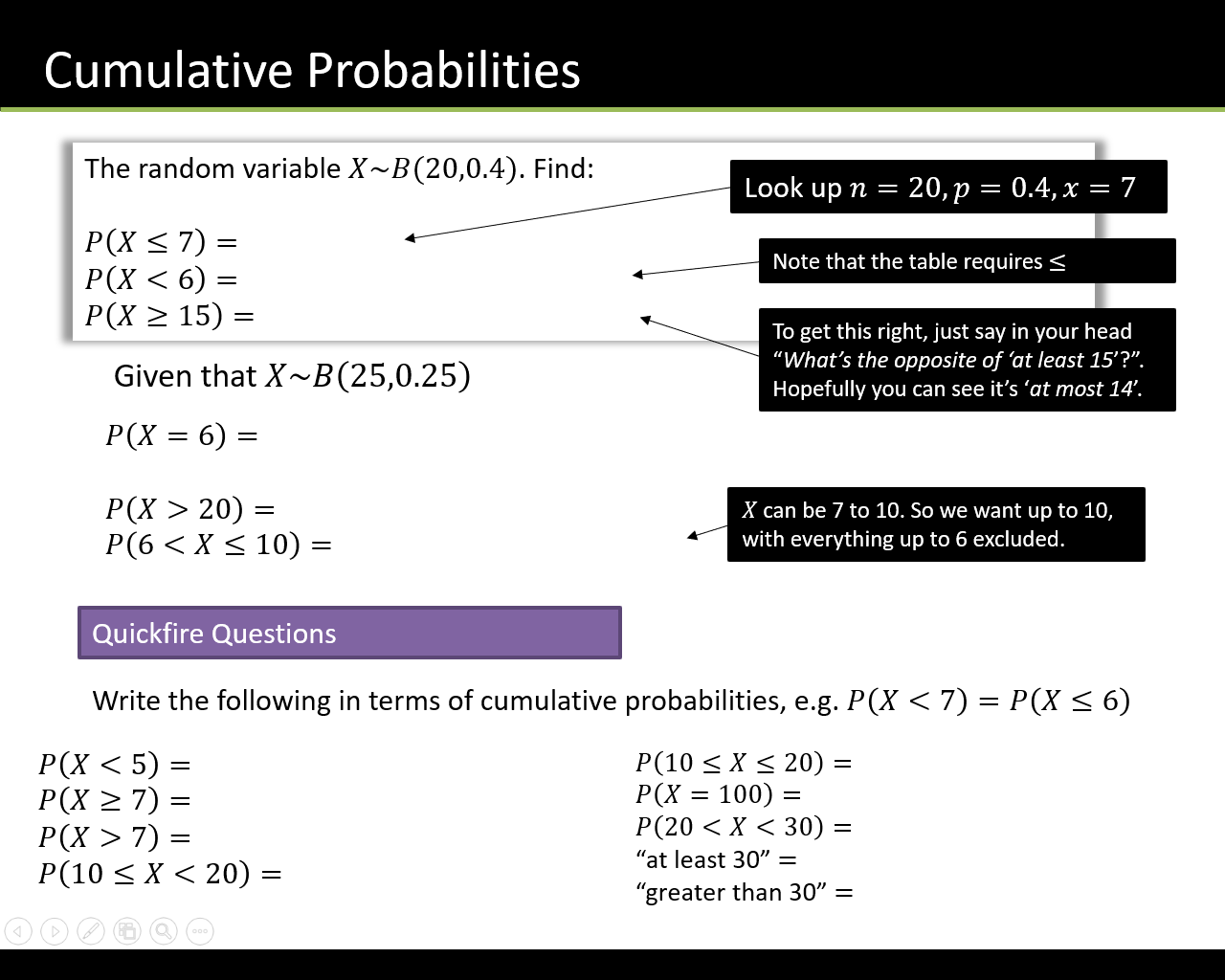 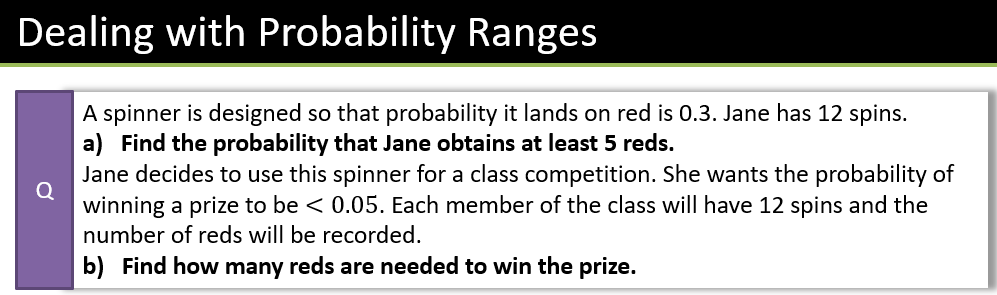 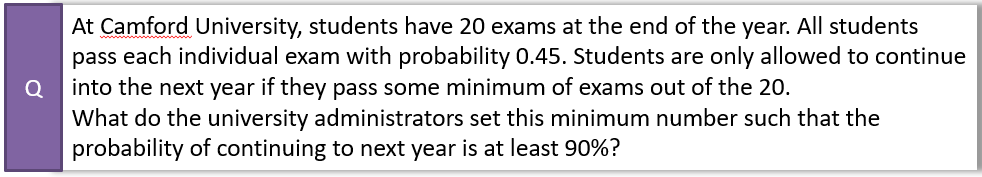 Textbook Exercise 6C Pg 93